Rubrik Penilaian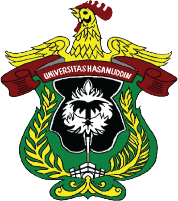 UNIVERSITAS HASANUDDINFAKULTAS TEKNIKTEKNIK GEOLOGIUNIVERSITAS HASANUDDINFAKULTAS TEKNIKTEKNIK GEOLOGIUNIVERSITAS HASANUDDINFAKULTAS TEKNIKTEKNIK GEOLOGIUNIVERSITAS HASANUDDINFAKULTAS TEKNIKTEKNIK GEOLOGIUNIVERSITAS HASANUDDINFAKULTAS TEKNIKTEKNIK GEOLOGIUNIVERSITAS HASANUDDINFAKULTAS TEKNIKTEKNIK GEOLOGIUNIVERSITAS HASANUDDINFAKULTAS TEKNIKTEKNIK GEOLOGIUNIVERSITAS HASANUDDINFAKULTAS TEKNIKTEKNIK GEOLOGIUNIVERSITAS HASANUDDINFAKULTAS TEKNIKTEKNIK GEOLOGIUNIVERSITAS HASANUDDINFAKULTAS TEKNIKTEKNIK GEOLOGIUNIVERSITAS HASANUDDINFAKULTAS TEKNIKTEKNIK GEOLOGIKode DokumenSW-D611-30Kode DokumenSW-D611-30RENCANA PEMBELAJARAN SEMESTERRENCANA PEMBELAJARAN SEMESTERRENCANA PEMBELAJARAN SEMESTERRENCANA PEMBELAJARAN SEMESTERRENCANA PEMBELAJARAN SEMESTERRENCANA PEMBELAJARAN SEMESTERRENCANA PEMBELAJARAN SEMESTERRENCANA PEMBELAJARAN SEMESTERRENCANA PEMBELAJARAN SEMESTERRENCANA PEMBELAJARAN SEMESTERRENCANA PEMBELAJARAN SEMESTERRENCANA PEMBELAJARAN SEMESTERRENCANA PEMBELAJARAN SEMESTERRENCANA PEMBELAJARAN SEMESTERMATA KULIAH (MK)MATA KULIAH (MK)MATA KULIAH (MK)MATA KULIAH (MK)MATA KULIAH (MK)KODERumpun MKRumpun MKRumpun MKBOBOT (SKS)BOBOT (SKS)SEMESTERSEMESTERTgl PenyusunanKristalografi dan MineralogiKristalografi dan MineralogiKristalografi dan MineralogiKristalografi dan MineralogiKristalografi dan Mineralogi21D06110702Ilmu dan Teknologi RekayasaIlmu dan Teknologi RekayasaIlmu dan Teknologi RekayasaT=1P=122Juni 2023OTORISASITM=Tatap Muka, PT=Penugasan Terstruktur, BM=Belajar mandiri.S= Sikap, P= Pengetahuan, KU= Keterampilan Umum, KK= Keterampilan KhususOTORISASITM=Tatap Muka, PT=Penugasan Terstruktur, BM=Belajar mandiri.S= Sikap, P= Pengetahuan, KU= Keterampilan Umum, KK= Keterampilan KhususOTORISASITM=Tatap Muka, PT=Penugasan Terstruktur, BM=Belajar mandiri.S= Sikap, P= Pengetahuan, KU= Keterampilan Umum, KK= Keterampilan KhususOTORISASITM=Tatap Muka, PT=Penugasan Terstruktur, BM=Belajar mandiri.S= Sikap, P= Pengetahuan, KU= Keterampilan Umum, KK= Keterampilan KhususOTORISASITM=Tatap Muka, PT=Penugasan Terstruktur, BM=Belajar mandiri.S= Sikap, P= Pengetahuan, KU= Keterampilan Umum, KK= Keterampilan KhususPengembang RPSPengembang RPSKoordinator RMKKoordinator RMKKoordinator RMKKoordinator RMKKetua PRODIKetua PRODIKetua PRODIOTORISASITM=Tatap Muka, PT=Penugasan Terstruktur, BM=Belajar mandiri.S= Sikap, P= Pengetahuan, KU= Keterampilan Umum, KK= Keterampilan KhususOTORISASITM=Tatap Muka, PT=Penugasan Terstruktur, BM=Belajar mandiri.S= Sikap, P= Pengetahuan, KU= Keterampilan Umum, KK= Keterampilan KhususOTORISASITM=Tatap Muka, PT=Penugasan Terstruktur, BM=Belajar mandiri.S= Sikap, P= Pengetahuan, KU= Keterampilan Umum, KK= Keterampilan KhususOTORISASITM=Tatap Muka, PT=Penugasan Terstruktur, BM=Belajar mandiri.S= Sikap, P= Pengetahuan, KU= Keterampilan Umum, KK= Keterampilan KhususOTORISASITM=Tatap Muka, PT=Penugasan Terstruktur, BM=Belajar mandiri.S= Sikap, P= Pengetahuan, KU= Keterampilan Umum, KK= Keterampilan KhususHaerany SirajuddinHaerany SirajuddinUlva Ria IrfanUlva Ria IrfanUlva Ria IrfanUlva Ria IrfanHendra PachriHendra PachriHendra PachriCapaian Pembelajaran (CP)CPL-PRODI yang dibebankan pada MKCPL-PRODI yang dibebankan pada MKCPL-PRODI yang dibebankan pada MKCPL-PRODI yang dibebankan pada MKCPL-PRODI yang dibebankan pada MKCPL-PRODI yang dibebankan pada MKIndikator Kinerja (IK)Indikator Kinerja (IK)Indikator Kinerja (IK)Indikator Kinerja (IK)Indikator Kinerja (IK)Indikator Kinerja (IK)Indikator Kinerja (IK)Capaian Pembelajaran (CP)CP-2CP-5Memiliki pemahaman tentang proses geologi,  beserta produk yang menyusun dan membentuk bumiMampu menganalisis dan mengartikan data untuk Perancangan & pelaksanaan pengujian laboratoriumMemiliki pemahaman tentang proses geologi,  beserta produk yang menyusun dan membentuk bumiMampu menganalisis dan mengartikan data untuk Perancangan & pelaksanaan pengujian laboratoriumMemiliki pemahaman tentang proses geologi,  beserta produk yang menyusun dan membentuk bumiMampu menganalisis dan mengartikan data untuk Perancangan & pelaksanaan pengujian laboratoriumMemiliki pemahaman tentang proses geologi,  beserta produk yang menyusun dan membentuk bumiMampu menganalisis dan mengartikan data untuk Perancangan & pelaksanaan pengujian laboratoriumMemiliki pemahaman tentang proses geologi,  beserta produk yang menyusun dan membentuk bumiMampu menganalisis dan mengartikan data untuk Perancangan & pelaksanaan pengujian laboratoriumP5KU9Mampu mengeidentifikasi produk dari proses geologiMampu membaca dan melakukan analisis data dan menyajikannya dalam bentuk karya ilmiahMampu mengeidentifikasi produk dari proses geologiMampu membaca dan melakukan analisis data dan menyajikannya dalam bentuk karya ilmiahMampu mengeidentifikasi produk dari proses geologiMampu membaca dan melakukan analisis data dan menyajikannya dalam bentuk karya ilmiahMampu mengeidentifikasi produk dari proses geologiMampu membaca dan melakukan analisis data dan menyajikannya dalam bentuk karya ilmiahMampu mengeidentifikasi produk dari proses geologiMampu membaca dan melakukan analisis data dan menyajikannya dalam bentuk karya ilmiahMampu mengeidentifikasi produk dari proses geologiMampu membaca dan melakukan analisis data dan menyajikannya dalam bentuk karya ilmiahCapaian Pembelajaran (CP)Capaian Pembelajaran Mata Kuliah (CPMK)Capaian Pembelajaran Mata Kuliah (CPMK)Capaian Pembelajaran Mata Kuliah (CPMK)Capaian Pembelajaran Mata Kuliah (CPMK)Capaian Pembelajaran Mata Kuliah (CPMK)Capaian Pembelajaran Mata Kuliah (CPMK)Capaian Pembelajaran (CP)CPMK-1CPMK-2CPMK-3CPMK-4CPMK-5CPMK-1CPMK-2CPMK-3CPMK-4CPMK-5Memahami prinsip dasar kristalografi, termasuk struktur kristal dan pengklasifikasian kristal.Memahami sifat fisik dan kimia mineral serta hubungannya dengan pembentukan dan penggunaan mineral dalam bidang geologi.Mengidentifikasi dan mengklasifikasikan mineral berdasarkan karakteristik fisik dan kimia mereka.Menghubungkan pengetahuan kristalografi dan mineralogi dengan pemahaman geologi dan proses pembentukan batuan.Mampu menggunakan metode identifikasi mineral melalui pengamatan mikroskopis dan pengujian sifat mineral.Memahami prinsip dasar kristalografi, termasuk struktur kristal dan pengklasifikasian kristal.Memahami sifat fisik dan kimia mineral serta hubungannya dengan pembentukan dan penggunaan mineral dalam bidang geologi.Mengidentifikasi dan mengklasifikasikan mineral berdasarkan karakteristik fisik dan kimia mereka.Menghubungkan pengetahuan kristalografi dan mineralogi dengan pemahaman geologi dan proses pembentukan batuan.Mampu menggunakan metode identifikasi mineral melalui pengamatan mikroskopis dan pengujian sifat mineral.Memahami prinsip dasar kristalografi, termasuk struktur kristal dan pengklasifikasian kristal.Memahami sifat fisik dan kimia mineral serta hubungannya dengan pembentukan dan penggunaan mineral dalam bidang geologi.Mengidentifikasi dan mengklasifikasikan mineral berdasarkan karakteristik fisik dan kimia mereka.Menghubungkan pengetahuan kristalografi dan mineralogi dengan pemahaman geologi dan proses pembentukan batuan.Mampu menggunakan metode identifikasi mineral melalui pengamatan mikroskopis dan pengujian sifat mineral.Memahami prinsip dasar kristalografi, termasuk struktur kristal dan pengklasifikasian kristal.Memahami sifat fisik dan kimia mineral serta hubungannya dengan pembentukan dan penggunaan mineral dalam bidang geologi.Mengidentifikasi dan mengklasifikasikan mineral berdasarkan karakteristik fisik dan kimia mereka.Menghubungkan pengetahuan kristalografi dan mineralogi dengan pemahaman geologi dan proses pembentukan batuan.Mampu menggunakan metode identifikasi mineral melalui pengamatan mikroskopis dan pengujian sifat mineral.Memahami prinsip dasar kristalografi, termasuk struktur kristal dan pengklasifikasian kristal.Memahami sifat fisik dan kimia mineral serta hubungannya dengan pembentukan dan penggunaan mineral dalam bidang geologi.Mengidentifikasi dan mengklasifikasikan mineral berdasarkan karakteristik fisik dan kimia mereka.Menghubungkan pengetahuan kristalografi dan mineralogi dengan pemahaman geologi dan proses pembentukan batuan.Mampu menggunakan metode identifikasi mineral melalui pengamatan mikroskopis dan pengujian sifat mineral.Memahami prinsip dasar kristalografi, termasuk struktur kristal dan pengklasifikasian kristal.Memahami sifat fisik dan kimia mineral serta hubungannya dengan pembentukan dan penggunaan mineral dalam bidang geologi.Mengidentifikasi dan mengklasifikasikan mineral berdasarkan karakteristik fisik dan kimia mereka.Menghubungkan pengetahuan kristalografi dan mineralogi dengan pemahaman geologi dan proses pembentukan batuan.Mampu menggunakan metode identifikasi mineral melalui pengamatan mikroskopis dan pengujian sifat mineral.Memahami prinsip dasar kristalografi, termasuk struktur kristal dan pengklasifikasian kristal.Memahami sifat fisik dan kimia mineral serta hubungannya dengan pembentukan dan penggunaan mineral dalam bidang geologi.Mengidentifikasi dan mengklasifikasikan mineral berdasarkan karakteristik fisik dan kimia mereka.Menghubungkan pengetahuan kristalografi dan mineralogi dengan pemahaman geologi dan proses pembentukan batuan.Mampu menggunakan metode identifikasi mineral melalui pengamatan mikroskopis dan pengujian sifat mineral.Memahami prinsip dasar kristalografi, termasuk struktur kristal dan pengklasifikasian kristal.Memahami sifat fisik dan kimia mineral serta hubungannya dengan pembentukan dan penggunaan mineral dalam bidang geologi.Mengidentifikasi dan mengklasifikasikan mineral berdasarkan karakteristik fisik dan kimia mereka.Menghubungkan pengetahuan kristalografi dan mineralogi dengan pemahaman geologi dan proses pembentukan batuan.Mampu menggunakan metode identifikasi mineral melalui pengamatan mikroskopis dan pengujian sifat mineral.Memahami prinsip dasar kristalografi, termasuk struktur kristal dan pengklasifikasian kristal.Memahami sifat fisik dan kimia mineral serta hubungannya dengan pembentukan dan penggunaan mineral dalam bidang geologi.Mengidentifikasi dan mengklasifikasikan mineral berdasarkan karakteristik fisik dan kimia mereka.Menghubungkan pengetahuan kristalografi dan mineralogi dengan pemahaman geologi dan proses pembentukan batuan.Mampu menggunakan metode identifikasi mineral melalui pengamatan mikroskopis dan pengujian sifat mineral.Memahami prinsip dasar kristalografi, termasuk struktur kristal dan pengklasifikasian kristal.Memahami sifat fisik dan kimia mineral serta hubungannya dengan pembentukan dan penggunaan mineral dalam bidang geologi.Mengidentifikasi dan mengklasifikasikan mineral berdasarkan karakteristik fisik dan kimia mereka.Menghubungkan pengetahuan kristalografi dan mineralogi dengan pemahaman geologi dan proses pembentukan batuan.Mampu menggunakan metode identifikasi mineral melalui pengamatan mikroskopis dan pengujian sifat mineral.Memahami prinsip dasar kristalografi, termasuk struktur kristal dan pengklasifikasian kristal.Memahami sifat fisik dan kimia mineral serta hubungannya dengan pembentukan dan penggunaan mineral dalam bidang geologi.Mengidentifikasi dan mengklasifikasikan mineral berdasarkan karakteristik fisik dan kimia mereka.Menghubungkan pengetahuan kristalografi dan mineralogi dengan pemahaman geologi dan proses pembentukan batuan.Mampu menggunakan metode identifikasi mineral melalui pengamatan mikroskopis dan pengujian sifat mineral.Capaian Pembelajaran (CP)CPL  Sub-CPMKCPL  Sub-CPMKCPL  Sub-CPMKCPL  Sub-CPMKCPL  Sub-CPMKCPL  Sub-CPMKCapaian Pembelajaran (CP)Sub-CPMK-1Sub-CPMK-2Sub-CPMK-3Sub-CPMK-4-5Sub-CPMK-1Sub-CPMK-2Sub-CPMK-3Sub-CPMK-4-5Sub-CPMK-1Sub-CPMK-2Sub-CPMK-3Sub-CPMK-4-5Memahami Struktur atom dan jaringan kristal.Memahami Simetri kristal dan grup ruang.Memahami Sistem kristal dan aksis simetri.Memahami Pengklasifikasian kristal berdasarkan bentuk dan simetri.Memahami Definisi dan karakteristik mineral.Mampu Identifikasi mineral berdasarkan sifat fisik dan kimia.Dapat mengidentifikasi Kelompok mineral utama: silikat, nonsilikat, mineral bijih, dan mineral indikator.Memahami Sifat fisik mineral: warna, kilap, kekerasan, belahan, dan pleokroisme.Memahami Sifat optik mineral: birrefringensi, dispersi, dan pleokroisme optik.Memahami Komposisi kimia mineral: penggunaan analisis kimia dalam identifikasi mineral.Melakukan Pengamatan mikroskopis: penggunaan mikroskop polarisasi dalam identifikasi mineral.Melakukan Pengujian sifat mineral: pengujian kekerasan, reaksi dengan asam, dan uji fusi.Memahami Struktur atom dan jaringan kristal.Memahami Simetri kristal dan grup ruang.Memahami Sistem kristal dan aksis simetri.Memahami Pengklasifikasian kristal berdasarkan bentuk dan simetri.Memahami Definisi dan karakteristik mineral.Mampu Identifikasi mineral berdasarkan sifat fisik dan kimia.Dapat mengidentifikasi Kelompok mineral utama: silikat, nonsilikat, mineral bijih, dan mineral indikator.Memahami Sifat fisik mineral: warna, kilap, kekerasan, belahan, dan pleokroisme.Memahami Sifat optik mineral: birrefringensi, dispersi, dan pleokroisme optik.Memahami Komposisi kimia mineral: penggunaan analisis kimia dalam identifikasi mineral.Melakukan Pengamatan mikroskopis: penggunaan mikroskop polarisasi dalam identifikasi mineral.Melakukan Pengujian sifat mineral: pengujian kekerasan, reaksi dengan asam, dan uji fusi.Memahami Struktur atom dan jaringan kristal.Memahami Simetri kristal dan grup ruang.Memahami Sistem kristal dan aksis simetri.Memahami Pengklasifikasian kristal berdasarkan bentuk dan simetri.Memahami Definisi dan karakteristik mineral.Mampu Identifikasi mineral berdasarkan sifat fisik dan kimia.Dapat mengidentifikasi Kelompok mineral utama: silikat, nonsilikat, mineral bijih, dan mineral indikator.Memahami Sifat fisik mineral: warna, kilap, kekerasan, belahan, dan pleokroisme.Memahami Sifat optik mineral: birrefringensi, dispersi, dan pleokroisme optik.Memahami Komposisi kimia mineral: penggunaan analisis kimia dalam identifikasi mineral.Melakukan Pengamatan mikroskopis: penggunaan mikroskop polarisasi dalam identifikasi mineral.Melakukan Pengujian sifat mineral: pengujian kekerasan, reaksi dengan asam, dan uji fusi.Memahami Struktur atom dan jaringan kristal.Memahami Simetri kristal dan grup ruang.Memahami Sistem kristal dan aksis simetri.Memahami Pengklasifikasian kristal berdasarkan bentuk dan simetri.Memahami Definisi dan karakteristik mineral.Mampu Identifikasi mineral berdasarkan sifat fisik dan kimia.Dapat mengidentifikasi Kelompok mineral utama: silikat, nonsilikat, mineral bijih, dan mineral indikator.Memahami Sifat fisik mineral: warna, kilap, kekerasan, belahan, dan pleokroisme.Memahami Sifat optik mineral: birrefringensi, dispersi, dan pleokroisme optik.Memahami Komposisi kimia mineral: penggunaan analisis kimia dalam identifikasi mineral.Melakukan Pengamatan mikroskopis: penggunaan mikroskop polarisasi dalam identifikasi mineral.Melakukan Pengujian sifat mineral: pengujian kekerasan, reaksi dengan asam, dan uji fusi.Memahami Struktur atom dan jaringan kristal.Memahami Simetri kristal dan grup ruang.Memahami Sistem kristal dan aksis simetri.Memahami Pengklasifikasian kristal berdasarkan bentuk dan simetri.Memahami Definisi dan karakteristik mineral.Mampu Identifikasi mineral berdasarkan sifat fisik dan kimia.Dapat mengidentifikasi Kelompok mineral utama: silikat, nonsilikat, mineral bijih, dan mineral indikator.Memahami Sifat fisik mineral: warna, kilap, kekerasan, belahan, dan pleokroisme.Memahami Sifat optik mineral: birrefringensi, dispersi, dan pleokroisme optik.Memahami Komposisi kimia mineral: penggunaan analisis kimia dalam identifikasi mineral.Melakukan Pengamatan mikroskopis: penggunaan mikroskop polarisasi dalam identifikasi mineral.Melakukan Pengujian sifat mineral: pengujian kekerasan, reaksi dengan asam, dan uji fusi.Memahami Struktur atom dan jaringan kristal.Memahami Simetri kristal dan grup ruang.Memahami Sistem kristal dan aksis simetri.Memahami Pengklasifikasian kristal berdasarkan bentuk dan simetri.Memahami Definisi dan karakteristik mineral.Mampu Identifikasi mineral berdasarkan sifat fisik dan kimia.Dapat mengidentifikasi Kelompok mineral utama: silikat, nonsilikat, mineral bijih, dan mineral indikator.Memahami Sifat fisik mineral: warna, kilap, kekerasan, belahan, dan pleokroisme.Memahami Sifat optik mineral: birrefringensi, dispersi, dan pleokroisme optik.Memahami Komposisi kimia mineral: penggunaan analisis kimia dalam identifikasi mineral.Melakukan Pengamatan mikroskopis: penggunaan mikroskop polarisasi dalam identifikasi mineral.Melakukan Pengujian sifat mineral: pengujian kekerasan, reaksi dengan asam, dan uji fusi.Memahami Struktur atom dan jaringan kristal.Memahami Simetri kristal dan grup ruang.Memahami Sistem kristal dan aksis simetri.Memahami Pengklasifikasian kristal berdasarkan bentuk dan simetri.Memahami Definisi dan karakteristik mineral.Mampu Identifikasi mineral berdasarkan sifat fisik dan kimia.Dapat mengidentifikasi Kelompok mineral utama: silikat, nonsilikat, mineral bijih, dan mineral indikator.Memahami Sifat fisik mineral: warna, kilap, kekerasan, belahan, dan pleokroisme.Memahami Sifat optik mineral: birrefringensi, dispersi, dan pleokroisme optik.Memahami Komposisi kimia mineral: penggunaan analisis kimia dalam identifikasi mineral.Melakukan Pengamatan mikroskopis: penggunaan mikroskop polarisasi dalam identifikasi mineral.Melakukan Pengujian sifat mineral: pengujian kekerasan, reaksi dengan asam, dan uji fusi.Memahami Struktur atom dan jaringan kristal.Memahami Simetri kristal dan grup ruang.Memahami Sistem kristal dan aksis simetri.Memahami Pengklasifikasian kristal berdasarkan bentuk dan simetri.Memahami Definisi dan karakteristik mineral.Mampu Identifikasi mineral berdasarkan sifat fisik dan kimia.Dapat mengidentifikasi Kelompok mineral utama: silikat, nonsilikat, mineral bijih, dan mineral indikator.Memahami Sifat fisik mineral: warna, kilap, kekerasan, belahan, dan pleokroisme.Memahami Sifat optik mineral: birrefringensi, dispersi, dan pleokroisme optik.Memahami Komposisi kimia mineral: penggunaan analisis kimia dalam identifikasi mineral.Melakukan Pengamatan mikroskopis: penggunaan mikroskop polarisasi dalam identifikasi mineral.Melakukan Pengujian sifat mineral: pengujian kekerasan, reaksi dengan asam, dan uji fusi.Memahami Struktur atom dan jaringan kristal.Memahami Simetri kristal dan grup ruang.Memahami Sistem kristal dan aksis simetri.Memahami Pengklasifikasian kristal berdasarkan bentuk dan simetri.Memahami Definisi dan karakteristik mineral.Mampu Identifikasi mineral berdasarkan sifat fisik dan kimia.Dapat mengidentifikasi Kelompok mineral utama: silikat, nonsilikat, mineral bijih, dan mineral indikator.Memahami Sifat fisik mineral: warna, kilap, kekerasan, belahan, dan pleokroisme.Memahami Sifat optik mineral: birrefringensi, dispersi, dan pleokroisme optik.Memahami Komposisi kimia mineral: penggunaan analisis kimia dalam identifikasi mineral.Melakukan Pengamatan mikroskopis: penggunaan mikroskop polarisasi dalam identifikasi mineral.Melakukan Pengujian sifat mineral: pengujian kekerasan, reaksi dengan asam, dan uji fusi.Memahami Struktur atom dan jaringan kristal.Memahami Simetri kristal dan grup ruang.Memahami Sistem kristal dan aksis simetri.Memahami Pengklasifikasian kristal berdasarkan bentuk dan simetri.Memahami Definisi dan karakteristik mineral.Mampu Identifikasi mineral berdasarkan sifat fisik dan kimia.Dapat mengidentifikasi Kelompok mineral utama: silikat, nonsilikat, mineral bijih, dan mineral indikator.Memahami Sifat fisik mineral: warna, kilap, kekerasan, belahan, dan pleokroisme.Memahami Sifat optik mineral: birrefringensi, dispersi, dan pleokroisme optik.Memahami Komposisi kimia mineral: penggunaan analisis kimia dalam identifikasi mineral.Melakukan Pengamatan mikroskopis: penggunaan mikroskop polarisasi dalam identifikasi mineral.Melakukan Pengujian sifat mineral: pengujian kekerasan, reaksi dengan asam, dan uji fusi.Deskripsi Singkat Mata KuliahKuliah ini menyajikan dasar-dasar analisis data geologi secara statistik baik dalam bentuk numerik dan spasial. Setelah menyelesaikan kuliah ini mahasiswa diharapkan mampu mengidentifikasi, menganalisis, dan memproyeksikan data sampling geologi melalui pendekatan geostatistik untuk menyelesaikan persoalan keteknikan khususnya di bidang  geologi yang mencakup energi & sumber daya mineral, geologi laut & tektonik, maupun untuk keperluan rekayasa dan permasalahan lingkungan. Pembahasan materi diawali dengan pengantar metode numerik, statistik, dan geostatistik. Kemudian dilanjutkan dengan tahapan pembuatan database geologi untuk digunakan dalam analisis geostatistik yang disajikan secara grafik numerik dan spasial menggunakan dukungan beberapa perangkat lunak open source seperti Microsoft Excel, Geochemical Data Toolkit (GCDKit), Stanford Geostatistical Modeling Software (SGeMS), Gstat, dan QGIS. Kuliah ini menyajikan dasar-dasar analisis data geologi secara statistik baik dalam bentuk numerik dan spasial. Setelah menyelesaikan kuliah ini mahasiswa diharapkan mampu mengidentifikasi, menganalisis, dan memproyeksikan data sampling geologi melalui pendekatan geostatistik untuk menyelesaikan persoalan keteknikan khususnya di bidang  geologi yang mencakup energi & sumber daya mineral, geologi laut & tektonik, maupun untuk keperluan rekayasa dan permasalahan lingkungan. Pembahasan materi diawali dengan pengantar metode numerik, statistik, dan geostatistik. Kemudian dilanjutkan dengan tahapan pembuatan database geologi untuk digunakan dalam analisis geostatistik yang disajikan secara grafik numerik dan spasial menggunakan dukungan beberapa perangkat lunak open source seperti Microsoft Excel, Geochemical Data Toolkit (GCDKit), Stanford Geostatistical Modeling Software (SGeMS), Gstat, dan QGIS. Kuliah ini menyajikan dasar-dasar analisis data geologi secara statistik baik dalam bentuk numerik dan spasial. Setelah menyelesaikan kuliah ini mahasiswa diharapkan mampu mengidentifikasi, menganalisis, dan memproyeksikan data sampling geologi melalui pendekatan geostatistik untuk menyelesaikan persoalan keteknikan khususnya di bidang  geologi yang mencakup energi & sumber daya mineral, geologi laut & tektonik, maupun untuk keperluan rekayasa dan permasalahan lingkungan. Pembahasan materi diawali dengan pengantar metode numerik, statistik, dan geostatistik. Kemudian dilanjutkan dengan tahapan pembuatan database geologi untuk digunakan dalam analisis geostatistik yang disajikan secara grafik numerik dan spasial menggunakan dukungan beberapa perangkat lunak open source seperti Microsoft Excel, Geochemical Data Toolkit (GCDKit), Stanford Geostatistical Modeling Software (SGeMS), Gstat, dan QGIS. Kuliah ini menyajikan dasar-dasar analisis data geologi secara statistik baik dalam bentuk numerik dan spasial. Setelah menyelesaikan kuliah ini mahasiswa diharapkan mampu mengidentifikasi, menganalisis, dan memproyeksikan data sampling geologi melalui pendekatan geostatistik untuk menyelesaikan persoalan keteknikan khususnya di bidang  geologi yang mencakup energi & sumber daya mineral, geologi laut & tektonik, maupun untuk keperluan rekayasa dan permasalahan lingkungan. Pembahasan materi diawali dengan pengantar metode numerik, statistik, dan geostatistik. Kemudian dilanjutkan dengan tahapan pembuatan database geologi untuk digunakan dalam analisis geostatistik yang disajikan secara grafik numerik dan spasial menggunakan dukungan beberapa perangkat lunak open source seperti Microsoft Excel, Geochemical Data Toolkit (GCDKit), Stanford Geostatistical Modeling Software (SGeMS), Gstat, dan QGIS. Kuliah ini menyajikan dasar-dasar analisis data geologi secara statistik baik dalam bentuk numerik dan spasial. Setelah menyelesaikan kuliah ini mahasiswa diharapkan mampu mengidentifikasi, menganalisis, dan memproyeksikan data sampling geologi melalui pendekatan geostatistik untuk menyelesaikan persoalan keteknikan khususnya di bidang  geologi yang mencakup energi & sumber daya mineral, geologi laut & tektonik, maupun untuk keperluan rekayasa dan permasalahan lingkungan. Pembahasan materi diawali dengan pengantar metode numerik, statistik, dan geostatistik. Kemudian dilanjutkan dengan tahapan pembuatan database geologi untuk digunakan dalam analisis geostatistik yang disajikan secara grafik numerik dan spasial menggunakan dukungan beberapa perangkat lunak open source seperti Microsoft Excel, Geochemical Data Toolkit (GCDKit), Stanford Geostatistical Modeling Software (SGeMS), Gstat, dan QGIS. Kuliah ini menyajikan dasar-dasar analisis data geologi secara statistik baik dalam bentuk numerik dan spasial. Setelah menyelesaikan kuliah ini mahasiswa diharapkan mampu mengidentifikasi, menganalisis, dan memproyeksikan data sampling geologi melalui pendekatan geostatistik untuk menyelesaikan persoalan keteknikan khususnya di bidang  geologi yang mencakup energi & sumber daya mineral, geologi laut & tektonik, maupun untuk keperluan rekayasa dan permasalahan lingkungan. Pembahasan materi diawali dengan pengantar metode numerik, statistik, dan geostatistik. Kemudian dilanjutkan dengan tahapan pembuatan database geologi untuk digunakan dalam analisis geostatistik yang disajikan secara grafik numerik dan spasial menggunakan dukungan beberapa perangkat lunak open source seperti Microsoft Excel, Geochemical Data Toolkit (GCDKit), Stanford Geostatistical Modeling Software (SGeMS), Gstat, dan QGIS. Kuliah ini menyajikan dasar-dasar analisis data geologi secara statistik baik dalam bentuk numerik dan spasial. Setelah menyelesaikan kuliah ini mahasiswa diharapkan mampu mengidentifikasi, menganalisis, dan memproyeksikan data sampling geologi melalui pendekatan geostatistik untuk menyelesaikan persoalan keteknikan khususnya di bidang  geologi yang mencakup energi & sumber daya mineral, geologi laut & tektonik, maupun untuk keperluan rekayasa dan permasalahan lingkungan. Pembahasan materi diawali dengan pengantar metode numerik, statistik, dan geostatistik. Kemudian dilanjutkan dengan tahapan pembuatan database geologi untuk digunakan dalam analisis geostatistik yang disajikan secara grafik numerik dan spasial menggunakan dukungan beberapa perangkat lunak open source seperti Microsoft Excel, Geochemical Data Toolkit (GCDKit), Stanford Geostatistical Modeling Software (SGeMS), Gstat, dan QGIS. Kuliah ini menyajikan dasar-dasar analisis data geologi secara statistik baik dalam bentuk numerik dan spasial. Setelah menyelesaikan kuliah ini mahasiswa diharapkan mampu mengidentifikasi, menganalisis, dan memproyeksikan data sampling geologi melalui pendekatan geostatistik untuk menyelesaikan persoalan keteknikan khususnya di bidang  geologi yang mencakup energi & sumber daya mineral, geologi laut & tektonik, maupun untuk keperluan rekayasa dan permasalahan lingkungan. Pembahasan materi diawali dengan pengantar metode numerik, statistik, dan geostatistik. Kemudian dilanjutkan dengan tahapan pembuatan database geologi untuk digunakan dalam analisis geostatistik yang disajikan secara grafik numerik dan spasial menggunakan dukungan beberapa perangkat lunak open source seperti Microsoft Excel, Geochemical Data Toolkit (GCDKit), Stanford Geostatistical Modeling Software (SGeMS), Gstat, dan QGIS. Kuliah ini menyajikan dasar-dasar analisis data geologi secara statistik baik dalam bentuk numerik dan spasial. Setelah menyelesaikan kuliah ini mahasiswa diharapkan mampu mengidentifikasi, menganalisis, dan memproyeksikan data sampling geologi melalui pendekatan geostatistik untuk menyelesaikan persoalan keteknikan khususnya di bidang  geologi yang mencakup energi & sumber daya mineral, geologi laut & tektonik, maupun untuk keperluan rekayasa dan permasalahan lingkungan. Pembahasan materi diawali dengan pengantar metode numerik, statistik, dan geostatistik. Kemudian dilanjutkan dengan tahapan pembuatan database geologi untuk digunakan dalam analisis geostatistik yang disajikan secara grafik numerik dan spasial menggunakan dukungan beberapa perangkat lunak open source seperti Microsoft Excel, Geochemical Data Toolkit (GCDKit), Stanford Geostatistical Modeling Software (SGeMS), Gstat, dan QGIS. Kuliah ini menyajikan dasar-dasar analisis data geologi secara statistik baik dalam bentuk numerik dan spasial. Setelah menyelesaikan kuliah ini mahasiswa diharapkan mampu mengidentifikasi, menganalisis, dan memproyeksikan data sampling geologi melalui pendekatan geostatistik untuk menyelesaikan persoalan keteknikan khususnya di bidang  geologi yang mencakup energi & sumber daya mineral, geologi laut & tektonik, maupun untuk keperluan rekayasa dan permasalahan lingkungan. Pembahasan materi diawali dengan pengantar metode numerik, statistik, dan geostatistik. Kemudian dilanjutkan dengan tahapan pembuatan database geologi untuk digunakan dalam analisis geostatistik yang disajikan secara grafik numerik dan spasial menggunakan dukungan beberapa perangkat lunak open source seperti Microsoft Excel, Geochemical Data Toolkit (GCDKit), Stanford Geostatistical Modeling Software (SGeMS), Gstat, dan QGIS. Kuliah ini menyajikan dasar-dasar analisis data geologi secara statistik baik dalam bentuk numerik dan spasial. Setelah menyelesaikan kuliah ini mahasiswa diharapkan mampu mengidentifikasi, menganalisis, dan memproyeksikan data sampling geologi melalui pendekatan geostatistik untuk menyelesaikan persoalan keteknikan khususnya di bidang  geologi yang mencakup energi & sumber daya mineral, geologi laut & tektonik, maupun untuk keperluan rekayasa dan permasalahan lingkungan. Pembahasan materi diawali dengan pengantar metode numerik, statistik, dan geostatistik. Kemudian dilanjutkan dengan tahapan pembuatan database geologi untuk digunakan dalam analisis geostatistik yang disajikan secara grafik numerik dan spasial menggunakan dukungan beberapa perangkat lunak open source seperti Microsoft Excel, Geochemical Data Toolkit (GCDKit), Stanford Geostatistical Modeling Software (SGeMS), Gstat, dan QGIS. Kuliah ini menyajikan dasar-dasar analisis data geologi secara statistik baik dalam bentuk numerik dan spasial. Setelah menyelesaikan kuliah ini mahasiswa diharapkan mampu mengidentifikasi, menganalisis, dan memproyeksikan data sampling geologi melalui pendekatan geostatistik untuk menyelesaikan persoalan keteknikan khususnya di bidang  geologi yang mencakup energi & sumber daya mineral, geologi laut & tektonik, maupun untuk keperluan rekayasa dan permasalahan lingkungan. Pembahasan materi diawali dengan pengantar metode numerik, statistik, dan geostatistik. Kemudian dilanjutkan dengan tahapan pembuatan database geologi untuk digunakan dalam analisis geostatistik yang disajikan secara grafik numerik dan spasial menggunakan dukungan beberapa perangkat lunak open source seperti Microsoft Excel, Geochemical Data Toolkit (GCDKit), Stanford Geostatistical Modeling Software (SGeMS), Gstat, dan QGIS. Kuliah ini menyajikan dasar-dasar analisis data geologi secara statistik baik dalam bentuk numerik dan spasial. Setelah menyelesaikan kuliah ini mahasiswa diharapkan mampu mengidentifikasi, menganalisis, dan memproyeksikan data sampling geologi melalui pendekatan geostatistik untuk menyelesaikan persoalan keteknikan khususnya di bidang  geologi yang mencakup energi & sumber daya mineral, geologi laut & tektonik, maupun untuk keperluan rekayasa dan permasalahan lingkungan. Pembahasan materi diawali dengan pengantar metode numerik, statistik, dan geostatistik. Kemudian dilanjutkan dengan tahapan pembuatan database geologi untuk digunakan dalam analisis geostatistik yang disajikan secara grafik numerik dan spasial menggunakan dukungan beberapa perangkat lunak open source seperti Microsoft Excel, Geochemical Data Toolkit (GCDKit), Stanford Geostatistical Modeling Software (SGeMS), Gstat, dan QGIS. Bahan Kajian / Materi PembelajaranKristalografiStruktur atom dan jaringan kristal.Simetri kristal dan grup ruang.Sistem kristal dan aksis simetri.Pengklasifikasian kristal berdasarkan bentuk dan simetri.MineralogiDefinisi dan karakteristik mineral.Identifikasi mineral berdasarkan sifat fisik dan kimia.Kelompok mineral utama: silikat, nonsilikat, mineral bijih, dan mineral indikator.Sifat Fisik dan Kimia MineralSifat fisik mineral: warna, kilap, kekerasan, belahan, dan pleokroisme.Sifat optik mineral: birrefringensi, dispersi, dan pleokroisme optik.Komposisi kimia mineral: penggunaan analisis kimia dalam identifikasi mineral.Metode Identifikasi MineralPengamatan mikroskopis: penggunaan mikroskop polarisasi dalam identifikasi mineral.Pengujian sifat mineral: pengujian kekerasan, reaksi dengan asam, dan uji fusi.KristalografiStruktur atom dan jaringan kristal.Simetri kristal dan grup ruang.Sistem kristal dan aksis simetri.Pengklasifikasian kristal berdasarkan bentuk dan simetri.MineralogiDefinisi dan karakteristik mineral.Identifikasi mineral berdasarkan sifat fisik dan kimia.Kelompok mineral utama: silikat, nonsilikat, mineral bijih, dan mineral indikator.Sifat Fisik dan Kimia MineralSifat fisik mineral: warna, kilap, kekerasan, belahan, dan pleokroisme.Sifat optik mineral: birrefringensi, dispersi, dan pleokroisme optik.Komposisi kimia mineral: penggunaan analisis kimia dalam identifikasi mineral.Metode Identifikasi MineralPengamatan mikroskopis: penggunaan mikroskop polarisasi dalam identifikasi mineral.Pengujian sifat mineral: pengujian kekerasan, reaksi dengan asam, dan uji fusi.KristalografiStruktur atom dan jaringan kristal.Simetri kristal dan grup ruang.Sistem kristal dan aksis simetri.Pengklasifikasian kristal berdasarkan bentuk dan simetri.MineralogiDefinisi dan karakteristik mineral.Identifikasi mineral berdasarkan sifat fisik dan kimia.Kelompok mineral utama: silikat, nonsilikat, mineral bijih, dan mineral indikator.Sifat Fisik dan Kimia MineralSifat fisik mineral: warna, kilap, kekerasan, belahan, dan pleokroisme.Sifat optik mineral: birrefringensi, dispersi, dan pleokroisme optik.Komposisi kimia mineral: penggunaan analisis kimia dalam identifikasi mineral.Metode Identifikasi MineralPengamatan mikroskopis: penggunaan mikroskop polarisasi dalam identifikasi mineral.Pengujian sifat mineral: pengujian kekerasan, reaksi dengan asam, dan uji fusi.KristalografiStruktur atom dan jaringan kristal.Simetri kristal dan grup ruang.Sistem kristal dan aksis simetri.Pengklasifikasian kristal berdasarkan bentuk dan simetri.MineralogiDefinisi dan karakteristik mineral.Identifikasi mineral berdasarkan sifat fisik dan kimia.Kelompok mineral utama: silikat, nonsilikat, mineral bijih, dan mineral indikator.Sifat Fisik dan Kimia MineralSifat fisik mineral: warna, kilap, kekerasan, belahan, dan pleokroisme.Sifat optik mineral: birrefringensi, dispersi, dan pleokroisme optik.Komposisi kimia mineral: penggunaan analisis kimia dalam identifikasi mineral.Metode Identifikasi MineralPengamatan mikroskopis: penggunaan mikroskop polarisasi dalam identifikasi mineral.Pengujian sifat mineral: pengujian kekerasan, reaksi dengan asam, dan uji fusi.KristalografiStruktur atom dan jaringan kristal.Simetri kristal dan grup ruang.Sistem kristal dan aksis simetri.Pengklasifikasian kristal berdasarkan bentuk dan simetri.MineralogiDefinisi dan karakteristik mineral.Identifikasi mineral berdasarkan sifat fisik dan kimia.Kelompok mineral utama: silikat, nonsilikat, mineral bijih, dan mineral indikator.Sifat Fisik dan Kimia MineralSifat fisik mineral: warna, kilap, kekerasan, belahan, dan pleokroisme.Sifat optik mineral: birrefringensi, dispersi, dan pleokroisme optik.Komposisi kimia mineral: penggunaan analisis kimia dalam identifikasi mineral.Metode Identifikasi MineralPengamatan mikroskopis: penggunaan mikroskop polarisasi dalam identifikasi mineral.Pengujian sifat mineral: pengujian kekerasan, reaksi dengan asam, dan uji fusi.KristalografiStruktur atom dan jaringan kristal.Simetri kristal dan grup ruang.Sistem kristal dan aksis simetri.Pengklasifikasian kristal berdasarkan bentuk dan simetri.MineralogiDefinisi dan karakteristik mineral.Identifikasi mineral berdasarkan sifat fisik dan kimia.Kelompok mineral utama: silikat, nonsilikat, mineral bijih, dan mineral indikator.Sifat Fisik dan Kimia MineralSifat fisik mineral: warna, kilap, kekerasan, belahan, dan pleokroisme.Sifat optik mineral: birrefringensi, dispersi, dan pleokroisme optik.Komposisi kimia mineral: penggunaan analisis kimia dalam identifikasi mineral.Metode Identifikasi MineralPengamatan mikroskopis: penggunaan mikroskop polarisasi dalam identifikasi mineral.Pengujian sifat mineral: pengujian kekerasan, reaksi dengan asam, dan uji fusi.KristalografiStruktur atom dan jaringan kristal.Simetri kristal dan grup ruang.Sistem kristal dan aksis simetri.Pengklasifikasian kristal berdasarkan bentuk dan simetri.MineralogiDefinisi dan karakteristik mineral.Identifikasi mineral berdasarkan sifat fisik dan kimia.Kelompok mineral utama: silikat, nonsilikat, mineral bijih, dan mineral indikator.Sifat Fisik dan Kimia MineralSifat fisik mineral: warna, kilap, kekerasan, belahan, dan pleokroisme.Sifat optik mineral: birrefringensi, dispersi, dan pleokroisme optik.Komposisi kimia mineral: penggunaan analisis kimia dalam identifikasi mineral.Metode Identifikasi MineralPengamatan mikroskopis: penggunaan mikroskop polarisasi dalam identifikasi mineral.Pengujian sifat mineral: pengujian kekerasan, reaksi dengan asam, dan uji fusi.KristalografiStruktur atom dan jaringan kristal.Simetri kristal dan grup ruang.Sistem kristal dan aksis simetri.Pengklasifikasian kristal berdasarkan bentuk dan simetri.MineralogiDefinisi dan karakteristik mineral.Identifikasi mineral berdasarkan sifat fisik dan kimia.Kelompok mineral utama: silikat, nonsilikat, mineral bijih, dan mineral indikator.Sifat Fisik dan Kimia MineralSifat fisik mineral: warna, kilap, kekerasan, belahan, dan pleokroisme.Sifat optik mineral: birrefringensi, dispersi, dan pleokroisme optik.Komposisi kimia mineral: penggunaan analisis kimia dalam identifikasi mineral.Metode Identifikasi MineralPengamatan mikroskopis: penggunaan mikroskop polarisasi dalam identifikasi mineral.Pengujian sifat mineral: pengujian kekerasan, reaksi dengan asam, dan uji fusi.KristalografiStruktur atom dan jaringan kristal.Simetri kristal dan grup ruang.Sistem kristal dan aksis simetri.Pengklasifikasian kristal berdasarkan bentuk dan simetri.MineralogiDefinisi dan karakteristik mineral.Identifikasi mineral berdasarkan sifat fisik dan kimia.Kelompok mineral utama: silikat, nonsilikat, mineral bijih, dan mineral indikator.Sifat Fisik dan Kimia MineralSifat fisik mineral: warna, kilap, kekerasan, belahan, dan pleokroisme.Sifat optik mineral: birrefringensi, dispersi, dan pleokroisme optik.Komposisi kimia mineral: penggunaan analisis kimia dalam identifikasi mineral.Metode Identifikasi MineralPengamatan mikroskopis: penggunaan mikroskop polarisasi dalam identifikasi mineral.Pengujian sifat mineral: pengujian kekerasan, reaksi dengan asam, dan uji fusi.KristalografiStruktur atom dan jaringan kristal.Simetri kristal dan grup ruang.Sistem kristal dan aksis simetri.Pengklasifikasian kristal berdasarkan bentuk dan simetri.MineralogiDefinisi dan karakteristik mineral.Identifikasi mineral berdasarkan sifat fisik dan kimia.Kelompok mineral utama: silikat, nonsilikat, mineral bijih, dan mineral indikator.Sifat Fisik dan Kimia MineralSifat fisik mineral: warna, kilap, kekerasan, belahan, dan pleokroisme.Sifat optik mineral: birrefringensi, dispersi, dan pleokroisme optik.Komposisi kimia mineral: penggunaan analisis kimia dalam identifikasi mineral.Metode Identifikasi MineralPengamatan mikroskopis: penggunaan mikroskop polarisasi dalam identifikasi mineral.Pengujian sifat mineral: pengujian kekerasan, reaksi dengan asam, dan uji fusi.KristalografiStruktur atom dan jaringan kristal.Simetri kristal dan grup ruang.Sistem kristal dan aksis simetri.Pengklasifikasian kristal berdasarkan bentuk dan simetri.MineralogiDefinisi dan karakteristik mineral.Identifikasi mineral berdasarkan sifat fisik dan kimia.Kelompok mineral utama: silikat, nonsilikat, mineral bijih, dan mineral indikator.Sifat Fisik dan Kimia MineralSifat fisik mineral: warna, kilap, kekerasan, belahan, dan pleokroisme.Sifat optik mineral: birrefringensi, dispersi, dan pleokroisme optik.Komposisi kimia mineral: penggunaan analisis kimia dalam identifikasi mineral.Metode Identifikasi MineralPengamatan mikroskopis: penggunaan mikroskop polarisasi dalam identifikasi mineral.Pengujian sifat mineral: pengujian kekerasan, reaksi dengan asam, dan uji fusi.KristalografiStruktur atom dan jaringan kristal.Simetri kristal dan grup ruang.Sistem kristal dan aksis simetri.Pengklasifikasian kristal berdasarkan bentuk dan simetri.MineralogiDefinisi dan karakteristik mineral.Identifikasi mineral berdasarkan sifat fisik dan kimia.Kelompok mineral utama: silikat, nonsilikat, mineral bijih, dan mineral indikator.Sifat Fisik dan Kimia MineralSifat fisik mineral: warna, kilap, kekerasan, belahan, dan pleokroisme.Sifat optik mineral: birrefringensi, dispersi, dan pleokroisme optik.Komposisi kimia mineral: penggunaan analisis kimia dalam identifikasi mineral.Metode Identifikasi MineralPengamatan mikroskopis: penggunaan mikroskop polarisasi dalam identifikasi mineral.Pengujian sifat mineral: pengujian kekerasan, reaksi dengan asam, dan uji fusi.KristalografiStruktur atom dan jaringan kristal.Simetri kristal dan grup ruang.Sistem kristal dan aksis simetri.Pengklasifikasian kristal berdasarkan bentuk dan simetri.MineralogiDefinisi dan karakteristik mineral.Identifikasi mineral berdasarkan sifat fisik dan kimia.Kelompok mineral utama: silikat, nonsilikat, mineral bijih, dan mineral indikator.Sifat Fisik dan Kimia MineralSifat fisik mineral: warna, kilap, kekerasan, belahan, dan pleokroisme.Sifat optik mineral: birrefringensi, dispersi, dan pleokroisme optik.Komposisi kimia mineral: penggunaan analisis kimia dalam identifikasi mineral.Metode Identifikasi MineralPengamatan mikroskopis: penggunaan mikroskop polarisasi dalam identifikasi mineral.Pengujian sifat mineral: pengujian kekerasan, reaksi dengan asam, dan uji fusi.PustakaUtama :Utama :Utama :Utama :PustakaBonewitz RL, 2005, Rocks and Gems, the definitive guide to rocks, minerals, gems and fossils, DK Publishing, New York USA, 360 p.Brady, J. B., Mogk, D. W dan Perkins, D., 2011, Teaching mineralogy, Mineralogical Society of America, 406 p.Dana, J. D., 2008, Manual of Mineralogy, Enl New Re edition, Merchant Books, 456 p.Deer, W., Howie, R.A. dan Zussman, J., 1996, Introduction to the Rock-Forming Minerals, 2nd edition, Prentice Hall, 712 p.Jensen M.L., and Bateman A.M. 1981, Economic Mineral Deposits, John Willey and Sons Inc., New York USA, 589 p.Klein C., Hulburt CS., 1993, Manual of Mineralogy, Jhon Willey and Sons Inc., New York USA, 681 p.Klein C., 1989, Minerals and Rocks : Exercises in Crystallography, Mineralogy and Hand-Specimen Petrology, John Willey and Sons Inc., New York USA, 402 p.Nesse, W. D., 1999, Introduction to Mineralogy, Oxford University Press, 466 p.Sands, D.E., 1994, An Introduction to Crystallography, Reprint Edition, Dover Publications, 192 p.Zoltai, T., Stout, J.H., 1985, Mineralogy ; Conceps and Principle, Burgess Publishing Company, Minneapolis, hal. 19-68.Bonewitz RL, 2005, Rocks and Gems, the definitive guide to rocks, minerals, gems and fossils, DK Publishing, New York USA, 360 p.Brady, J. B., Mogk, D. W dan Perkins, D., 2011, Teaching mineralogy, Mineralogical Society of America, 406 p.Dana, J. D., 2008, Manual of Mineralogy, Enl New Re edition, Merchant Books, 456 p.Deer, W., Howie, R.A. dan Zussman, J., 1996, Introduction to the Rock-Forming Minerals, 2nd edition, Prentice Hall, 712 p.Jensen M.L., and Bateman A.M. 1981, Economic Mineral Deposits, John Willey and Sons Inc., New York USA, 589 p.Klein C., Hulburt CS., 1993, Manual of Mineralogy, Jhon Willey and Sons Inc., New York USA, 681 p.Klein C., 1989, Minerals and Rocks : Exercises in Crystallography, Mineralogy and Hand-Specimen Petrology, John Willey and Sons Inc., New York USA, 402 p.Nesse, W. D., 1999, Introduction to Mineralogy, Oxford University Press, 466 p.Sands, D.E., 1994, An Introduction to Crystallography, Reprint Edition, Dover Publications, 192 p.Zoltai, T., Stout, J.H., 1985, Mineralogy ; Conceps and Principle, Burgess Publishing Company, Minneapolis, hal. 19-68.Bonewitz RL, 2005, Rocks and Gems, the definitive guide to rocks, minerals, gems and fossils, DK Publishing, New York USA, 360 p.Brady, J. B., Mogk, D. W dan Perkins, D., 2011, Teaching mineralogy, Mineralogical Society of America, 406 p.Dana, J. D., 2008, Manual of Mineralogy, Enl New Re edition, Merchant Books, 456 p.Deer, W., Howie, R.A. dan Zussman, J., 1996, Introduction to the Rock-Forming Minerals, 2nd edition, Prentice Hall, 712 p.Jensen M.L., and Bateman A.M. 1981, Economic Mineral Deposits, John Willey and Sons Inc., New York USA, 589 p.Klein C., Hulburt CS., 1993, Manual of Mineralogy, Jhon Willey and Sons Inc., New York USA, 681 p.Klein C., 1989, Minerals and Rocks : Exercises in Crystallography, Mineralogy and Hand-Specimen Petrology, John Willey and Sons Inc., New York USA, 402 p.Nesse, W. D., 1999, Introduction to Mineralogy, Oxford University Press, 466 p.Sands, D.E., 1994, An Introduction to Crystallography, Reprint Edition, Dover Publications, 192 p.Zoltai, T., Stout, J.H., 1985, Mineralogy ; Conceps and Principle, Burgess Publishing Company, Minneapolis, hal. 19-68.Bonewitz RL, 2005, Rocks and Gems, the definitive guide to rocks, minerals, gems and fossils, DK Publishing, New York USA, 360 p.Brady, J. B., Mogk, D. W dan Perkins, D., 2011, Teaching mineralogy, Mineralogical Society of America, 406 p.Dana, J. D., 2008, Manual of Mineralogy, Enl New Re edition, Merchant Books, 456 p.Deer, W., Howie, R.A. dan Zussman, J., 1996, Introduction to the Rock-Forming Minerals, 2nd edition, Prentice Hall, 712 p.Jensen M.L., and Bateman A.M. 1981, Economic Mineral Deposits, John Willey and Sons Inc., New York USA, 589 p.Klein C., Hulburt CS., 1993, Manual of Mineralogy, Jhon Willey and Sons Inc., New York USA, 681 p.Klein C., 1989, Minerals and Rocks : Exercises in Crystallography, Mineralogy and Hand-Specimen Petrology, John Willey and Sons Inc., New York USA, 402 p.Nesse, W. D., 1999, Introduction to Mineralogy, Oxford University Press, 466 p.Sands, D.E., 1994, An Introduction to Crystallography, Reprint Edition, Dover Publications, 192 p.Zoltai, T., Stout, J.H., 1985, Mineralogy ; Conceps and Principle, Burgess Publishing Company, Minneapolis, hal. 19-68.Bonewitz RL, 2005, Rocks and Gems, the definitive guide to rocks, minerals, gems and fossils, DK Publishing, New York USA, 360 p.Brady, J. B., Mogk, D. W dan Perkins, D., 2011, Teaching mineralogy, Mineralogical Society of America, 406 p.Dana, J. D., 2008, Manual of Mineralogy, Enl New Re edition, Merchant Books, 456 p.Deer, W., Howie, R.A. dan Zussman, J., 1996, Introduction to the Rock-Forming Minerals, 2nd edition, Prentice Hall, 712 p.Jensen M.L., and Bateman A.M. 1981, Economic Mineral Deposits, John Willey and Sons Inc., New York USA, 589 p.Klein C., Hulburt CS., 1993, Manual of Mineralogy, Jhon Willey and Sons Inc., New York USA, 681 p.Klein C., 1989, Minerals and Rocks : Exercises in Crystallography, Mineralogy and Hand-Specimen Petrology, John Willey and Sons Inc., New York USA, 402 p.Nesse, W. D., 1999, Introduction to Mineralogy, Oxford University Press, 466 p.Sands, D.E., 1994, An Introduction to Crystallography, Reprint Edition, Dover Publications, 192 p.Zoltai, T., Stout, J.H., 1985, Mineralogy ; Conceps and Principle, Burgess Publishing Company, Minneapolis, hal. 19-68.Bonewitz RL, 2005, Rocks and Gems, the definitive guide to rocks, minerals, gems and fossils, DK Publishing, New York USA, 360 p.Brady, J. B., Mogk, D. W dan Perkins, D., 2011, Teaching mineralogy, Mineralogical Society of America, 406 p.Dana, J. D., 2008, Manual of Mineralogy, Enl New Re edition, Merchant Books, 456 p.Deer, W., Howie, R.A. dan Zussman, J., 1996, Introduction to the Rock-Forming Minerals, 2nd edition, Prentice Hall, 712 p.Jensen M.L., and Bateman A.M. 1981, Economic Mineral Deposits, John Willey and Sons Inc., New York USA, 589 p.Klein C., Hulburt CS., 1993, Manual of Mineralogy, Jhon Willey and Sons Inc., New York USA, 681 p.Klein C., 1989, Minerals and Rocks : Exercises in Crystallography, Mineralogy and Hand-Specimen Petrology, John Willey and Sons Inc., New York USA, 402 p.Nesse, W. D., 1999, Introduction to Mineralogy, Oxford University Press, 466 p.Sands, D.E., 1994, An Introduction to Crystallography, Reprint Edition, Dover Publications, 192 p.Zoltai, T., Stout, J.H., 1985, Mineralogy ; Conceps and Principle, Burgess Publishing Company, Minneapolis, hal. 19-68.Bonewitz RL, 2005, Rocks and Gems, the definitive guide to rocks, minerals, gems and fossils, DK Publishing, New York USA, 360 p.Brady, J. B., Mogk, D. W dan Perkins, D., 2011, Teaching mineralogy, Mineralogical Society of America, 406 p.Dana, J. D., 2008, Manual of Mineralogy, Enl New Re edition, Merchant Books, 456 p.Deer, W., Howie, R.A. dan Zussman, J., 1996, Introduction to the Rock-Forming Minerals, 2nd edition, Prentice Hall, 712 p.Jensen M.L., and Bateman A.M. 1981, Economic Mineral Deposits, John Willey and Sons Inc., New York USA, 589 p.Klein C., Hulburt CS., 1993, Manual of Mineralogy, Jhon Willey and Sons Inc., New York USA, 681 p.Klein C., 1989, Minerals and Rocks : Exercises in Crystallography, Mineralogy and Hand-Specimen Petrology, John Willey and Sons Inc., New York USA, 402 p.Nesse, W. D., 1999, Introduction to Mineralogy, Oxford University Press, 466 p.Sands, D.E., 1994, An Introduction to Crystallography, Reprint Edition, Dover Publications, 192 p.Zoltai, T., Stout, J.H., 1985, Mineralogy ; Conceps and Principle, Burgess Publishing Company, Minneapolis, hal. 19-68.Bonewitz RL, 2005, Rocks and Gems, the definitive guide to rocks, minerals, gems and fossils, DK Publishing, New York USA, 360 p.Brady, J. B., Mogk, D. W dan Perkins, D., 2011, Teaching mineralogy, Mineralogical Society of America, 406 p.Dana, J. D., 2008, Manual of Mineralogy, Enl New Re edition, Merchant Books, 456 p.Deer, W., Howie, R.A. dan Zussman, J., 1996, Introduction to the Rock-Forming Minerals, 2nd edition, Prentice Hall, 712 p.Jensen M.L., and Bateman A.M. 1981, Economic Mineral Deposits, John Willey and Sons Inc., New York USA, 589 p.Klein C., Hulburt CS., 1993, Manual of Mineralogy, Jhon Willey and Sons Inc., New York USA, 681 p.Klein C., 1989, Minerals and Rocks : Exercises in Crystallography, Mineralogy and Hand-Specimen Petrology, John Willey and Sons Inc., New York USA, 402 p.Nesse, W. D., 1999, Introduction to Mineralogy, Oxford University Press, 466 p.Sands, D.E., 1994, An Introduction to Crystallography, Reprint Edition, Dover Publications, 192 p.Zoltai, T., Stout, J.H., 1985, Mineralogy ; Conceps and Principle, Burgess Publishing Company, Minneapolis, hal. 19-68.Bonewitz RL, 2005, Rocks and Gems, the definitive guide to rocks, minerals, gems and fossils, DK Publishing, New York USA, 360 p.Brady, J. B., Mogk, D. W dan Perkins, D., 2011, Teaching mineralogy, Mineralogical Society of America, 406 p.Dana, J. D., 2008, Manual of Mineralogy, Enl New Re edition, Merchant Books, 456 p.Deer, W., Howie, R.A. dan Zussman, J., 1996, Introduction to the Rock-Forming Minerals, 2nd edition, Prentice Hall, 712 p.Jensen M.L., and Bateman A.M. 1981, Economic Mineral Deposits, John Willey and Sons Inc., New York USA, 589 p.Klein C., Hulburt CS., 1993, Manual of Mineralogy, Jhon Willey and Sons Inc., New York USA, 681 p.Klein C., 1989, Minerals and Rocks : Exercises in Crystallography, Mineralogy and Hand-Specimen Petrology, John Willey and Sons Inc., New York USA, 402 p.Nesse, W. D., 1999, Introduction to Mineralogy, Oxford University Press, 466 p.Sands, D.E., 1994, An Introduction to Crystallography, Reprint Edition, Dover Publications, 192 p.Zoltai, T., Stout, J.H., 1985, Mineralogy ; Conceps and Principle, Burgess Publishing Company, Minneapolis, hal. 19-68.Bonewitz RL, 2005, Rocks and Gems, the definitive guide to rocks, minerals, gems and fossils, DK Publishing, New York USA, 360 p.Brady, J. B., Mogk, D. W dan Perkins, D., 2011, Teaching mineralogy, Mineralogical Society of America, 406 p.Dana, J. D., 2008, Manual of Mineralogy, Enl New Re edition, Merchant Books, 456 p.Deer, W., Howie, R.A. dan Zussman, J., 1996, Introduction to the Rock-Forming Minerals, 2nd edition, Prentice Hall, 712 p.Jensen M.L., and Bateman A.M. 1981, Economic Mineral Deposits, John Willey and Sons Inc., New York USA, 589 p.Klein C., Hulburt CS., 1993, Manual of Mineralogy, Jhon Willey and Sons Inc., New York USA, 681 p.Klein C., 1989, Minerals and Rocks : Exercises in Crystallography, Mineralogy and Hand-Specimen Petrology, John Willey and Sons Inc., New York USA, 402 p.Nesse, W. D., 1999, Introduction to Mineralogy, Oxford University Press, 466 p.Sands, D.E., 1994, An Introduction to Crystallography, Reprint Edition, Dover Publications, 192 p.Zoltai, T., Stout, J.H., 1985, Mineralogy ; Conceps and Principle, Burgess Publishing Company, Minneapolis, hal. 19-68.Bonewitz RL, 2005, Rocks and Gems, the definitive guide to rocks, minerals, gems and fossils, DK Publishing, New York USA, 360 p.Brady, J. B., Mogk, D. W dan Perkins, D., 2011, Teaching mineralogy, Mineralogical Society of America, 406 p.Dana, J. D., 2008, Manual of Mineralogy, Enl New Re edition, Merchant Books, 456 p.Deer, W., Howie, R.A. dan Zussman, J., 1996, Introduction to the Rock-Forming Minerals, 2nd edition, Prentice Hall, 712 p.Jensen M.L., and Bateman A.M. 1981, Economic Mineral Deposits, John Willey and Sons Inc., New York USA, 589 p.Klein C., Hulburt CS., 1993, Manual of Mineralogy, Jhon Willey and Sons Inc., New York USA, 681 p.Klein C., 1989, Minerals and Rocks : Exercises in Crystallography, Mineralogy and Hand-Specimen Petrology, John Willey and Sons Inc., New York USA, 402 p.Nesse, W. D., 1999, Introduction to Mineralogy, Oxford University Press, 466 p.Sands, D.E., 1994, An Introduction to Crystallography, Reprint Edition, Dover Publications, 192 p.Zoltai, T., Stout, J.H., 1985, Mineralogy ; Conceps and Principle, Burgess Publishing Company, Minneapolis, hal. 19-68.Bonewitz RL, 2005, Rocks and Gems, the definitive guide to rocks, minerals, gems and fossils, DK Publishing, New York USA, 360 p.Brady, J. B., Mogk, D. W dan Perkins, D., 2011, Teaching mineralogy, Mineralogical Society of America, 406 p.Dana, J. D., 2008, Manual of Mineralogy, Enl New Re edition, Merchant Books, 456 p.Deer, W., Howie, R.A. dan Zussman, J., 1996, Introduction to the Rock-Forming Minerals, 2nd edition, Prentice Hall, 712 p.Jensen M.L., and Bateman A.M. 1981, Economic Mineral Deposits, John Willey and Sons Inc., New York USA, 589 p.Klein C., Hulburt CS., 1993, Manual of Mineralogy, Jhon Willey and Sons Inc., New York USA, 681 p.Klein C., 1989, Minerals and Rocks : Exercises in Crystallography, Mineralogy and Hand-Specimen Petrology, John Willey and Sons Inc., New York USA, 402 p.Nesse, W. D., 1999, Introduction to Mineralogy, Oxford University Press, 466 p.Sands, D.E., 1994, An Introduction to Crystallography, Reprint Edition, Dover Publications, 192 p.Zoltai, T., Stout, J.H., 1985, Mineralogy ; Conceps and Principle, Burgess Publishing Company, Minneapolis, hal. 19-68.Bonewitz RL, 2005, Rocks and Gems, the definitive guide to rocks, minerals, gems and fossils, DK Publishing, New York USA, 360 p.Brady, J. B., Mogk, D. W dan Perkins, D., 2011, Teaching mineralogy, Mineralogical Society of America, 406 p.Dana, J. D., 2008, Manual of Mineralogy, Enl New Re edition, Merchant Books, 456 p.Deer, W., Howie, R.A. dan Zussman, J., 1996, Introduction to the Rock-Forming Minerals, 2nd edition, Prentice Hall, 712 p.Jensen M.L., and Bateman A.M. 1981, Economic Mineral Deposits, John Willey and Sons Inc., New York USA, 589 p.Klein C., Hulburt CS., 1993, Manual of Mineralogy, Jhon Willey and Sons Inc., New York USA, 681 p.Klein C., 1989, Minerals and Rocks : Exercises in Crystallography, Mineralogy and Hand-Specimen Petrology, John Willey and Sons Inc., New York USA, 402 p.Nesse, W. D., 1999, Introduction to Mineralogy, Oxford University Press, 466 p.Sands, D.E., 1994, An Introduction to Crystallography, Reprint Edition, Dover Publications, 192 p.Zoltai, T., Stout, J.H., 1985, Mineralogy ; Conceps and Principle, Burgess Publishing Company, Minneapolis, hal. 19-68.PustakaPendukung :Pendukung :Pendukung :Pendukung :Pustakahttp://www.crystallography.net/cod/http://www.crystallography.net/cod/http://www.crystallography.net/cod/http://www.crystallography.net/cod/http://www.crystallography.net/cod/http://www.crystallography.net/cod/http://www.crystallography.net/cod/http://www.crystallography.net/cod/http://www.crystallography.net/cod/http://www.crystallography.net/cod/http://www.crystallography.net/cod/http://www.crystallography.net/cod/http://www.crystallography.net/cod/Dosen PengampuDr. Ulva Ria Irfan, S.T., M.T. (D61-UR)Dr. Ir. Haerany Sirajuddin, M.T. (D61-HS)Ir. Agustinus Tupenalay, M.S. (D61-AT)Dr. Ulva Ria Irfan, S.T., M.T. (D61-UR)Dr. Ir. Haerany Sirajuddin, M.T. (D61-HS)Ir. Agustinus Tupenalay, M.S. (D61-AT)Dr. Ulva Ria Irfan, S.T., M.T. (D61-UR)Dr. Ir. Haerany Sirajuddin, M.T. (D61-HS)Ir. Agustinus Tupenalay, M.S. (D61-AT)Dr. Ulva Ria Irfan, S.T., M.T. (D61-UR)Dr. Ir. Haerany Sirajuddin, M.T. (D61-HS)Ir. Agustinus Tupenalay, M.S. (D61-AT)Dr. Ulva Ria Irfan, S.T., M.T. (D61-UR)Dr. Ir. Haerany Sirajuddin, M.T. (D61-HS)Ir. Agustinus Tupenalay, M.S. (D61-AT)Dr. Ulva Ria Irfan, S.T., M.T. (D61-UR)Dr. Ir. Haerany Sirajuddin, M.T. (D61-HS)Ir. Agustinus Tupenalay, M.S. (D61-AT)Dr. Ulva Ria Irfan, S.T., M.T. (D61-UR)Dr. Ir. Haerany Sirajuddin, M.T. (D61-HS)Ir. Agustinus Tupenalay, M.S. (D61-AT)Dr. Ulva Ria Irfan, S.T., M.T. (D61-UR)Dr. Ir. Haerany Sirajuddin, M.T. (D61-HS)Ir. Agustinus Tupenalay, M.S. (D61-AT)Dr. Ulva Ria Irfan, S.T., M.T. (D61-UR)Dr. Ir. Haerany Sirajuddin, M.T. (D61-HS)Ir. Agustinus Tupenalay, M.S. (D61-AT)Dr. Ulva Ria Irfan, S.T., M.T. (D61-UR)Dr. Ir. Haerany Sirajuddin, M.T. (D61-HS)Ir. Agustinus Tupenalay, M.S. (D61-AT)Dr. Ulva Ria Irfan, S.T., M.T. (D61-UR)Dr. Ir. Haerany Sirajuddin, M.T. (D61-HS)Ir. Agustinus Tupenalay, M.S. (D61-AT)Dr. Ulva Ria Irfan, S.T., M.T. (D61-UR)Dr. Ir. Haerany Sirajuddin, M.T. (D61-HS)Ir. Agustinus Tupenalay, M.S. (D61-AT)Dr. Ulva Ria Irfan, S.T., M.T. (D61-UR)Dr. Ir. Haerany Sirajuddin, M.T. (D61-HS)Ir. Agustinus Tupenalay, M.S. (D61-AT)Matakuliah Syarat-------------Pekan Ke-Sub-CPMK(Kemampuan akhir tiap tahapan belajar)PenilaianPenilaianBentuk Pembelajaran,Metode Pembelajaran,Penugasan Mahasiswa,[Estimasi Waktu]Bentuk Pembelajaran,Metode Pembelajaran,Penugasan Mahasiswa,[Estimasi Waktu]Materi Pembelajaran[Pustaka]Bobot Penilaian (%)Bobot Penilaian (%)Bobot Penilaian (%)Bobot Penilaian (%)Bobot Penilaian (%)Pekan Ke-Sub-CPMK(Kemampuan akhir tiap tahapan belajar)IndikatorBentuk & KriteriaLuring (offline)Daring (online)UTUAT/ KLPL1[Sub-CPMK-1]Memahami Struktur atom dan jaringan kristal.Mampu Memahami bentuk Struktur atom dan jaringan kristal.Bentuk:Non Tes: Kehadiran dan aktifitasKriteria:Memahami bentuk Struktur atom dan jaringan kristal.Bentuk:KuliahMetode:DiskusiTM [(1x(2x50’)]VIRTUAL, SIKOLA Alur
PembelajaranPertemuan PertamaModul 1Referensi terkait materi pertemuan pertamaBM (1X2X60’)PerkenalanKontrak perkuliahan[Pustaka Utama (PU)[Pustaka Pendukung (PP)312 - 4[Sub-CPMK-1]Memahami Simetri kristal dan grup ruang.Memahami Sistem kristal dan aksis simetri.Memahami Pengklasifikasian kristal berdasarkan bentuk dan simetri.Mampu Memahami Simetri kristal dan grup ruang.Bentuk:Non Tes: Kehadiran dan aktifitasKriteria:Memahami deskripsi simetri Kristal dan grup ruangBentuk:KuliahMetode:Diskusi TM [(1x(2x50’)]VIRTUAL, SIKOLA Alur
PembelajaranPertemuan ke-2Modul 1Referensi terkait materi pertemuan keduaBM (1X2X60’)[Pustaka Utama (PU)[Pustaka Pendukung (PP)312 - 4[Sub-CPMK-1]Memahami Simetri kristal dan grup ruang.Memahami Sistem kristal dan aksis simetri.Memahami Pengklasifikasian kristal berdasarkan bentuk dan simetri.Mampu memahami Sistem kristal dan aksis simetriBentuk:Non Tes: Kehadiran dan aktifitasKriteria:Mempu Memahami ciri sistem Kristal dan aksis simetrisBentuk:KuliahMetode:DiskusiTM [(1x(2x50’)]Kuis 1VIRTUAL, SIKOLA Alur
PembelajaranPertemuan ke-3Modul 2Referensi terkait materi pertemuan ketigaBM (1X2X60’)[Pustaka Utama (PU)[Pustaka Pendukung (PP)322 - 4[Sub-CPMK-1]Memahami Simetri kristal dan grup ruang.Memahami Sistem kristal dan aksis simetri.Memahami Pengklasifikasian kristal berdasarkan bentuk dan simetri.Mampu Memahami Pengklasifikasian kristal berdasarkan bentuk dan simetriBentuk:Non Tes: Kehadiran dan aktifitasKriteria:Mampu mebedakan kristal berdasarkan bentuk dan simetriBentuk:KuliahMetode:Diskusi TM [(1x(2x50’)]Tugas 1VIRTUAL, SIKOLA Alur
PembelajaranPertemuan ke-4Modul 3Referensi terkait materi pertemuan keempatBM (1X2X60’)[Pustaka Utama (PU)[Pustaka Pendukung (PP)335[Sub-CPMK-2]Memahami Definisi dan karakteristik mineral.Mampu memahami dan menjelaskan definisi dan ciri mineralBentuk:Non Tes: Kehadiran dan aktifitasKriteria:Mampu menjelaskan definisi dan ciri mineralBentuk:KuliahMetode:DiskusiTM [(1x(2x50’)]Tugas 2VIRTUAL, SIKOLA Alur
PembelajaranPertemuan ke-5Modul 4Referensi terkait materi pertemuan kelimaBM (1X2X60’)[Pustaka Utama (PU)[Pustaka Pendukung (PP)336[Sub-CPMK-2]Mampu Identifikasi mineral berdasarkan sifat fisik dan kimia.Ketepatan dalam megidentifikasi mineral berdasarkan sifat fisik dan kimiaBentuk:Non Tes: Kehadiran dan aktifitasSoftware: Ms. Excel dan GstatKriteria:Mampu megidentifikasi mineral berdasarkan sifat fisik dan kimiaBentuk:KuliahPraktikumMetode:Diskusi PBLResponsiTM [(1x(2x50’)]TutorialP [(1x(2x170’)]VIRTUAL, SIKOLA Alur
PembelajaranPertemuan ke-6Modul 5Referensi terkait materi pertemuan keenamBM (1X2X60’)[Pustaka Utama (PU)[Pustaka Pendukung (PP)3137[Sub-CPMK-2]Dapat mengidentifikasi Kelompok mineral utama: silikat, nonsilikat, mineral bijih, dan mineral indikator.Mampu mengidentifikasi Kelompok mineral utama: silikat, nonsilikat, mineral bijih, dan mineral indikator.Bentuk:Non Tes: Kehadiran dan aktifitasSoftware: Ms. Excel dan GstatKriteria:Mampu mengidentifikasi Kelompok mineral utamaBentuk:KuliahPraktikumMetode:Diskusi PBLResponsiTM [(1x(2x50’)]TutorialP [(1x(2x170’)]Tugas 3VIRTUAL, SIKOLA Alur
PembelajaranPertemuan ke-7Modul 6Referensi terkait materi pertemuan ketujuhBM (1X2X60’)[Pustaka Utama (PU)[Pustaka Pendukung (PP)3338Ujian Tengah SemesterPenguasaan Materi UjiBentuk:Tes: Kehadiran dan aktifitasKriteria:Penguasaan Materi UjiBentuk:TesMetode:Ujian tulisTM [(1x(2x50’)]VIRTUAL, SIKOLA Alur
PembelajaranPertemuan ke-8Modul 1-6Referensi terkait materi pertemuan pertama sampai ketujuhBM (1X2X60’)[Pustaka Utama (PU)[Pustaka Pendukung (PP)49 - 11[Sub-CPMK-3]Memahami Sifat fisik mineral: warna, kilap, kekerasan, belahan, dan pleokroisme.Memahami Sifat optik mineral: birrefringensi, dispersi, dan pleokroisme optik.Mampu Memahami Sifat fisik mineral: warna, kilap, kekerasan, belahan, dan pleokroisme.Bentuk:Non Tes: Kehadiran dan aktifitasSoftware: Ms. Excel, Geochemical Data Toolkit (GCDKit), Stanford Geostatistical Modeling Software (SGeMS), danGstatKriteria:Mampu mendeskripsi Sifat fisik dan sifat optik mineralBentuk:KuliahPraktikumMetode:Diskusi PBLResponsiTM [(1x(2x50’)]TutorialP [(1x(2x170’)]VIRTUAL, SIKOLA Alur
PembelajaranPertemuan ke-9Modul 7 Referensi terkait materi pertemuan kesembilanBM (1X2X60’)[Pustaka Utama (PU)[Pustaka Pendukung (PP)329 - 11[Sub-CPMK-3]Memahami Sifat fisik mineral: warna, kilap, kekerasan, belahan, dan pleokroisme.Memahami Sifat optik mineral: birrefringensi, dispersi, dan pleokroisme optik.Mampu Memahami Sifat optik mineral: birrefringensi, dispersi, dan pleokroisme optikBentuk:Non Tes: Kehadiran dan aktifitasSoftware: Ms. Excel, Geochemical Data Toolkit (GCDKit), Stanford Geostatistical Modeling Software (SGeMS), danGstatKriteria:Mampu mendeskripsi Sifat fisik dan sifat optik mineralBentuk:KuliahPraktikumMetode:Diskusi PBLResponsiTM [(1x(2x50’)]TutorialP [(1x(2x170’)]VIRTUAL, SIKOLA Alur
PembelajaranPertemuan ke-10Modul 7 Referensi terkait materi pertemuan kesembilanBM (1X2X60’)3129 - 11[Sub-CPMK-3]Memahami Sifat fisik mineral: warna, kilap, kekerasan, belahan, dan pleokroisme.Memahami Sifat optik mineral: birrefringensi, dispersi, dan pleokroisme optik.Mampu membedakan sifat fisik mineral dan sifat fisik optikBentuk:Non Tes: Kehadiran dan aktifitasSoftware: Ms. Excel, Geochemical Data Toolkit (GCDKit), Stanford Geostatistical Modeling Software (SGeMS), danGstatKriteria:Mampu mendeskripsi Sifat fisik dan sifat optik mineralBentuk:KuliahPraktikumMetode:Diskusi PBLResponsiTM [(1x(2x50’)]TutorialP [(1x(2x170’)]Tugas 4VIRTUAL, SIKOLA Alur
PembelajaranPertemuan ke-11Modul 7 Referensi terkait materi pertemuan kesembilanBM (1X2X60’)33212 - 13[Sub-CPMK-3]Memahami Komposisi kimia mineral: penggunaan analisis kimia dalam identifikasi mineral.Mampu menganalisis Komposisi kimia mineralBentuk:Non Tes: Kehadiran dan aktifitasSoftware: Ms. Excel, QGISKriteria:Mampu mengenali Komposisi kimia mineralBentuk:KuliahPraktikumMetode:Diskusi PBLResponsiTM [(1x(2x50’)]TutorialP [(1x(2x170’)]VIRTUAL, SIKOLA Alur
PembelajaranPertemuan ke-12Modul 8Referensi terkait materi pertemuan kesepuluhBM (1X2X60’)[Pustaka Utama (PU)[Pustaka Pendukung (PP)31312 - 13[Sub-CPMK-3]Memahami Komposisi kimia mineral: penggunaan analisis kimia dalam identifikasi mineral.Mampu menganalisis dan menginterpretasi penggunaan analisis kimia dalam identifikasi mineral.Bentuk:Non Tes: Kehadiran dan aktifitasKriteria:Mampu mempraktekkan  analisis kimia dalam identifikasi mineralBentuk:KuliahMetode:DiskusiTM [(1x(2x50’)]Tugas 5VIRTUAL, SIKOLA Alur
PembelajaranPertemuan 13Modul 8Referensi terkait materi pertemuan kesebelasBM (1X2X60’)[Pustaka Utama (PU)[Pustaka Pendukung (PP)33314 - 15[Sub-CPMK-4]Melakukan Pengamatan mikroskopis: penggunaan mikroskop polarisasi dalam identifikasi mineral.Melakukan Pengujian sifat mineral: pengujian kekerasan, reaksi dengan asam, dan uji fusi.Mampu melakukan pengamatan mikroskopis polarisasi dalam identifikasi mineral. dan pengujian sifat mineral : pengujian kekerasan, reaksi dengan asam, dan uji fusi.Bentuk:Non Tes: Kehadiran dan aktifitasKriteria:Mampu melakukan pengamatan mikroskopis polarisasi dalam identifikasi mineral.Bentuk:KuliahMetode:DiskusiTM [(1x(2x50’)]VIRTUAL, SIKOLA Alur
PembelajaranPertemuan ke-14Modul 9Referensi terkait materi pertemuan keempat belasBM (1X2X60’)[Pustaka Utama (PU)[Pustaka Pendukung (PP)31314 - 15[Sub-CPMK-4]Melakukan Pengamatan mikroskopis: penggunaan mikroskop polarisasi dalam identifikasi mineral.Melakukan Pengujian sifat mineral: pengujian kekerasan, reaksi dengan asam, dan uji fusi.Mampu melakukan pengamatan mikroskopis polarisasi dalam identifikasi mineral. dan pengujian sifat mineral : pengujian kekerasan, reaksi dengan asam, dan uji fusi.Bentuk:Non Tes: Kehadiran dan aktifitasKriteria:Mampu mempraktekan pengujian sifat mineralBentuk:KuliahMetode:DiskusiTM [(1x(2x50’)]Tugas 6VIRTUAL, SIKOLA Alur
PembelajaranPertemuan ke-15Modul 9Referensi terkait materi pertemuan kelima belasBM (1X2X60’)[Pustaka Utama (PU)[Pustaka Pendukung (PP)33316Ujian Akhir SemesterPenguasaan Materi UjiBentuk:Tes: Kehadiran dan aktifitasKriteria:Penguasaan Materi UjiBentuk:TesMetode:Ujian tulis atau tak tertulisTM [(1x(2x50’)]VIRTUAL, SIKOLA Alur
PembelajaranPertemuan ke-16Referensi terkait materi pertemuan pertama hingga ke lima belas BM (1X2X60’)[Pustaka Utama (PU)[Pustaka Pendukung (PP)4UTUAT/ KLCPMK-13-1-CPMK-23-1-CPMK-33-2-CPMK-41691412CPMK-5-16812Total25252624